Year 1 Parent Planner: Spring Term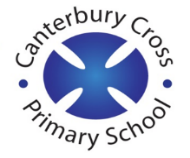 Year 1 Parent Planner: Spring TermYear 1 Parent Planner: Spring TermMaths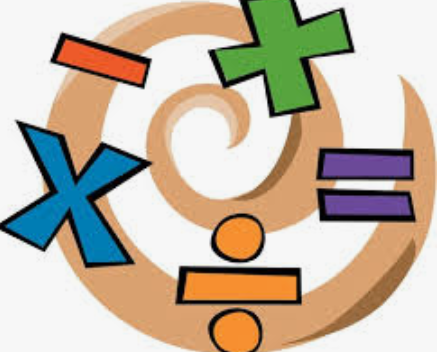 Reading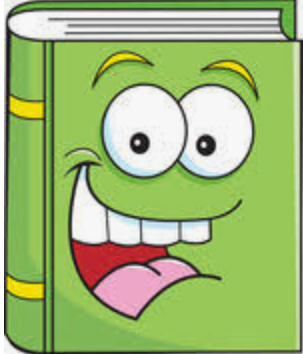 Writing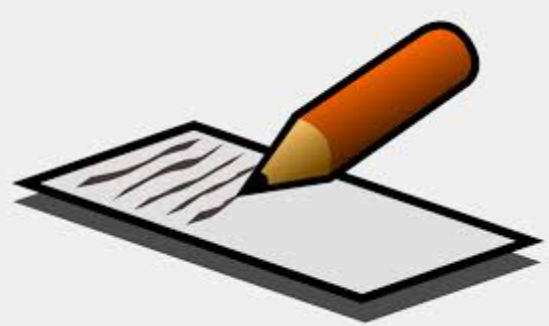 We are learning …Directions and positionsAddition and subtractionCapacityBar modelling MoneyMultiplication and divisionPartitioning FractionsWe are learning to …  Set 1, 2 and 3 sounds in Phonics to read real and nonsense words in preparation for the Phonics Screening Test in June 2022.We are learning to…Plan and write stories Recounts InformationFantasy stories Science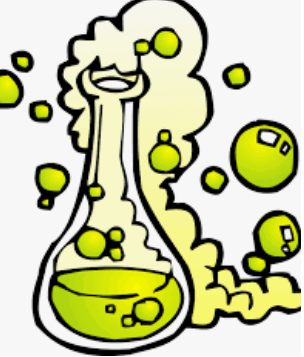 RE/SMSC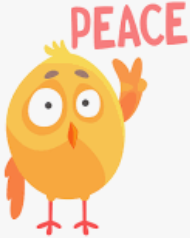 Art/DT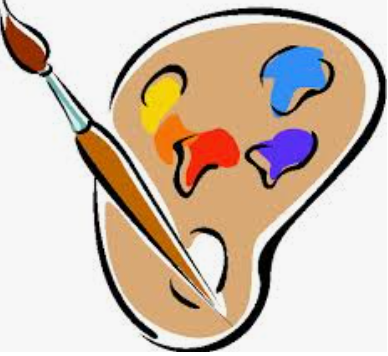 This term we will be focusing on:  Biology.We will be learning about…PlantsStructure of plantsIdentifying common plants We are learning to…Creation story- Does Allah want Muslims to look after the world?We are learning to…Explore printing ICT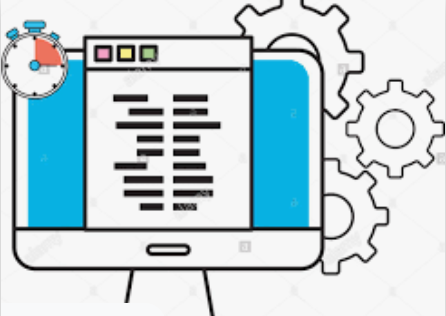 History/Geography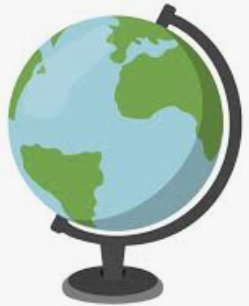 PE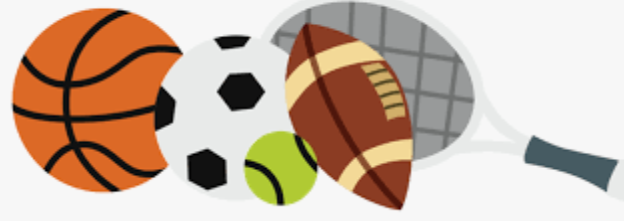 N/AWe are learning…about Mary Seacole and Florence Nightingale  and their contributions We are learning to… Gymnastics Send and return ball skillsPE is on Tuesday and Wednesday Your child must wear the appropriate PE kitMusic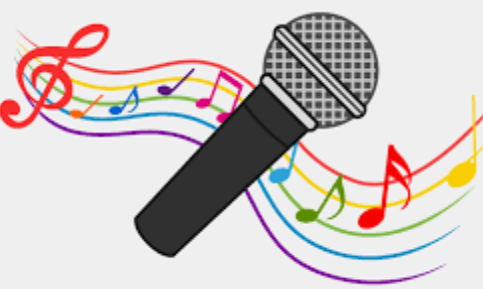 PSHE/RRSA 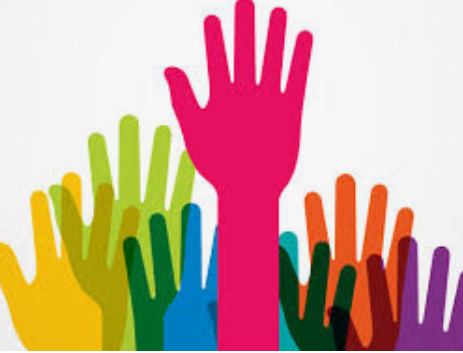 Homework:We are learning to…Play the recorderWe are learning to…Keep good self hygieneMaking right choices Rights and responsibilitiesDiversity Contributions to classroom lifeHomework will be given out on Thursdays – to be returned on Mondays.Reading books will be changed weekly. Children should read daily and Reading Records are to be filled in. They are to be handed in on Mondays.Spellings are given out on Mondays. Children should learn their spellings for their spelling test on Fridays. Handwriting boards to be completed weekly at home.